NAVODILA ZA DELO – 18. URA                   					Monday, 11th May WELCOME TO THE 8TH WEEK OF HOMESCHOOLING. How are you? I hope you are fine and well-rested after the weekend. Ready for a new challenge?  First check your work from last time:Odpadki – rubbish (tudi waste, garbage, trash, recycling)Pločevinke - cansjeklenke (za kisik) – oxygen bottlesrazkrajati se – to decomposeoprema – equipment (npr. tents, sleeping bags , oxygen bottles...)divje odlagališče odpadkov – a rubbish dumprazstava – a display (tudi exhibition)globa (denarna kazen) – a fine Today, you will open your workbook on pages 48 and 49 and do exercises 1-7.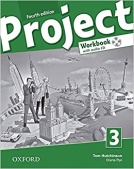 Exercise 1 is a listening exercise, if you have a CD you can listen, if you can't find it, read the tapescript and then do the exercise.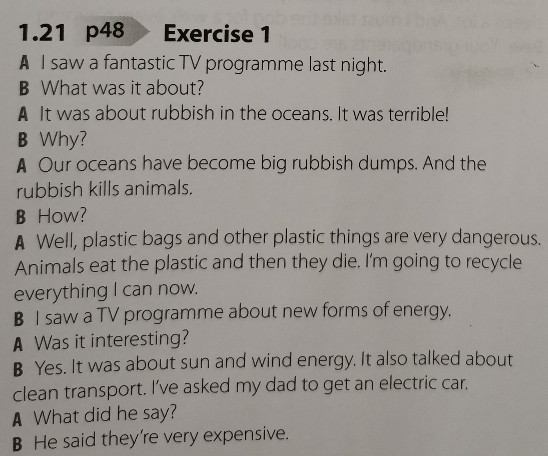 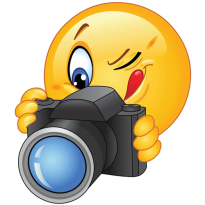 WHEN YOU FINISH, TAKE A PHOTO OF YOUR WORK AND UPLOAD IT IN XOOLTIME.